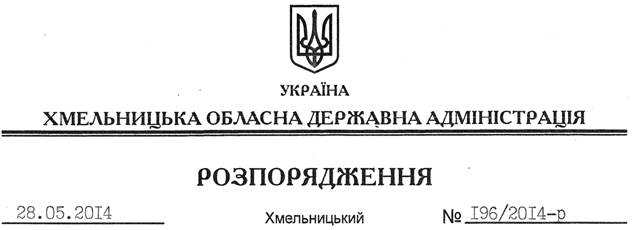 На підставі статей 6, 17, 39 Закону України “Про місцеві державні адміністрації”:Внести такі зміни до розпорядження голови обласної державної адміністрації від 11.05.2005 № 130/2005-р “Про утворення робочої групи з питань сприяння відновленню платоспроможності суб’єктів господарювання”:1. Викласти додаток до нього у новій редакції (додається).2. Пункт 5 розпорядження викласти у такій редакції: “5. Контроль за виконанням цього розпорядження покласти на першого заступника голови обласної державної адміністрації О.Симчишина”.Голова адміністрації							                      Л.ПрусПро внесення змін до розпорядження голови обласної державної адміністрації від 11.05.2005 № 130/2005-р